Osterei Vorlage 2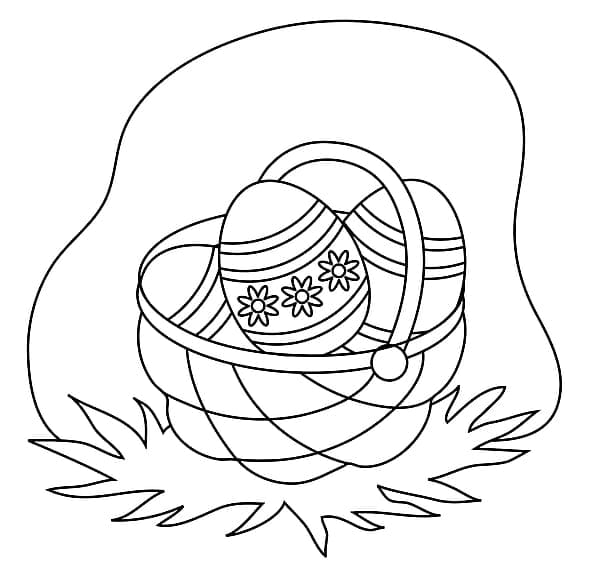 